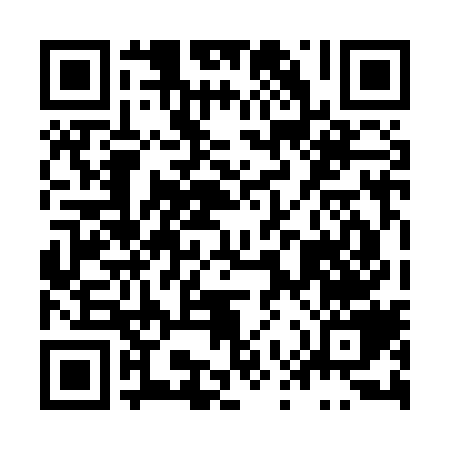 Prayer times for Nottingham Square, New Hampshire, USAMon 1 Jul 2024 - Wed 31 Jul 2024High Latitude Method: Angle Based RulePrayer Calculation Method: Islamic Society of North AmericaAsar Calculation Method: ShafiPrayer times provided by https://www.salahtimes.comDateDayFajrSunriseDhuhrAsrMaghribIsha1Mon3:225:0912:484:538:2810:152Tue3:235:1012:494:538:2710:143Wed3:245:1012:494:548:2710:144Thu3:255:1112:494:548:2710:135Fri3:265:1212:494:548:2710:126Sat3:275:1212:494:548:2610:127Sun3:285:1312:504:548:2610:118Mon3:295:1412:504:548:2510:109Tue3:305:1412:504:548:2510:0910Wed3:315:1512:504:548:2510:0911Thu3:325:1612:504:548:2410:0812Fri3:335:1712:504:548:2310:0713Sat3:345:1712:504:548:2310:0614Sun3:365:1812:504:538:2210:0515Mon3:375:1912:514:538:2210:0316Tue3:385:2012:514:538:2110:0217Wed3:405:2112:514:538:2010:0118Thu3:415:2212:514:538:1910:0019Fri3:425:2312:514:538:199:5920Sat3:445:2412:514:538:189:5721Sun3:455:2512:514:528:179:5622Mon3:475:2612:514:528:169:5523Tue3:485:2712:514:528:159:5324Wed3:495:2712:514:528:149:5225Thu3:515:2812:514:518:139:5026Fri3:525:2912:514:518:129:4927Sat3:545:3012:514:518:119:4728Sun3:555:3212:514:508:109:4629Mon3:575:3312:514:508:099:4430Tue3:585:3412:514:508:089:4331Wed4:005:3512:514:498:069:41